                                                                                                                                                                                                                                                               Приложение 1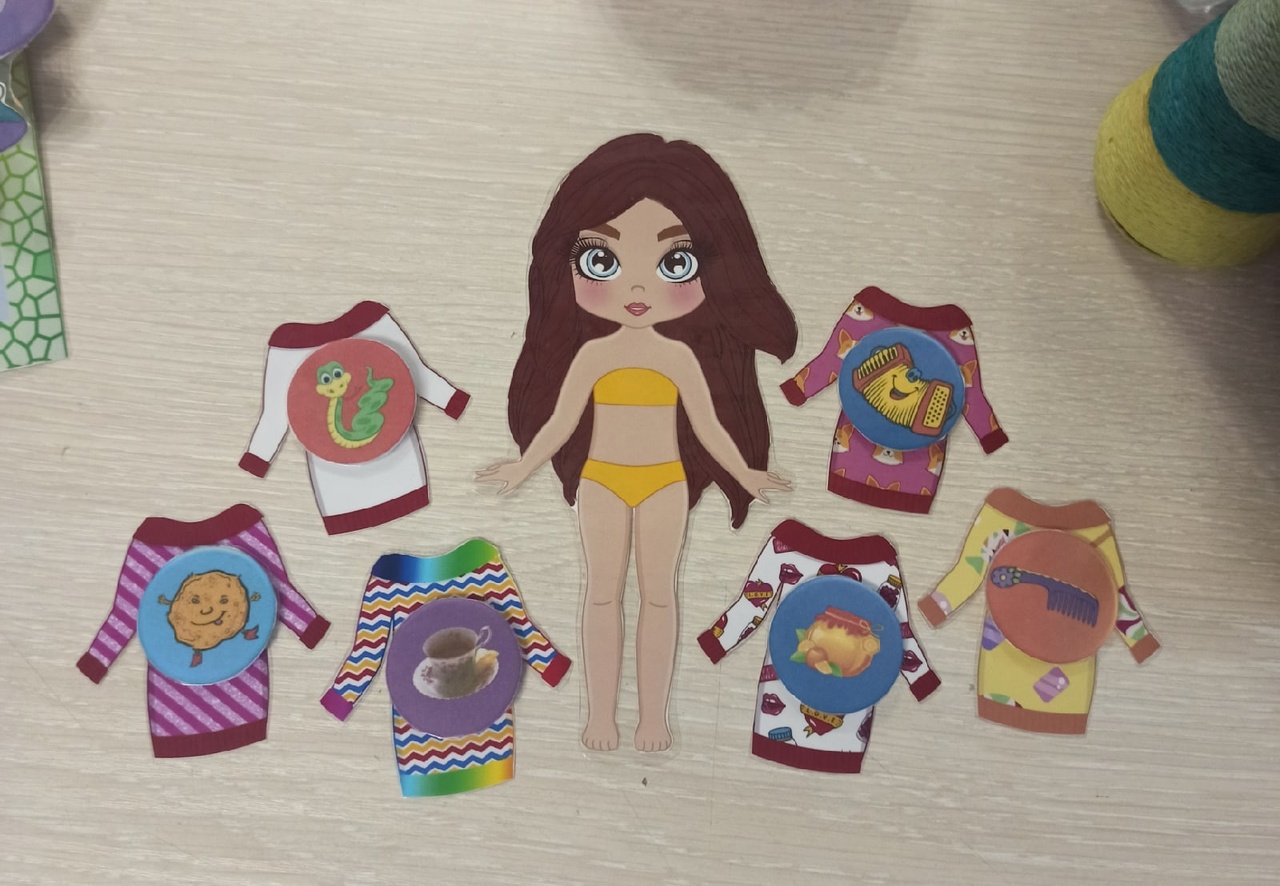 